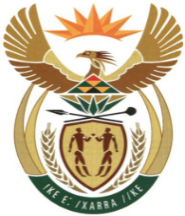 MINISTRYMINERAL RESOURCES AND ENERGYREPUBLIC OF SOUTH AFRICAPrivate Bag X 59, Arcadia, 0007, Trevenna Campus, Building 2C, C/o Meintjes & Francis Baard Street, Tel: +27 12 406 7612, Fax: +27 12 323 5849Private Bag X9111 Cape Town 8000, 7th Floor, 120 Plein Street Cape Town, Tel: +27 21 469 6425, Fax: +27 21 465 5980	Memorandum from the Parliamentary OfficeNational Assembly: 2095Please find attached a response to Parliamentary Question for written reply asked by Ms P Madokwe (EFF) to ask the Minister of Mineral Resources and Energy Ms Ntokozo NgcwabeDeputy Director-General: Mining, Mineral and Energy Policy Development…………./………../2023Recommended/ Not RecommendedMr. Jacob MbeleDirector-General: Mineral Resources and Energy………………/………………/2023Approved / Not Approved Mr. S.G MantasheMinister of Mineral Resources and Energy ………………/………………/20232095.	Ms P Madokwe (EFF) to ask the Minister of Mineral Resources and Energy:(a) What are the reasons that he withdrew the Gas Amendment Bill [B9-2021] on 8 September 2022 after the specified Bill was taken through public hearings in Parliament and (b) by what date does he intend to reintroduce the Bill?			NW2228EReply:The Bill was withdrawn to address the inputs received from stakeholders during the Parliamentary consultation processes. Additionally, the Department also considered other developments which have taken place in the gas industry over time. These were found to be crucial for reflexion in the legislation going forward. The Bill will be introduced to Parliament after following the prescribed broad stakeholder consultation.